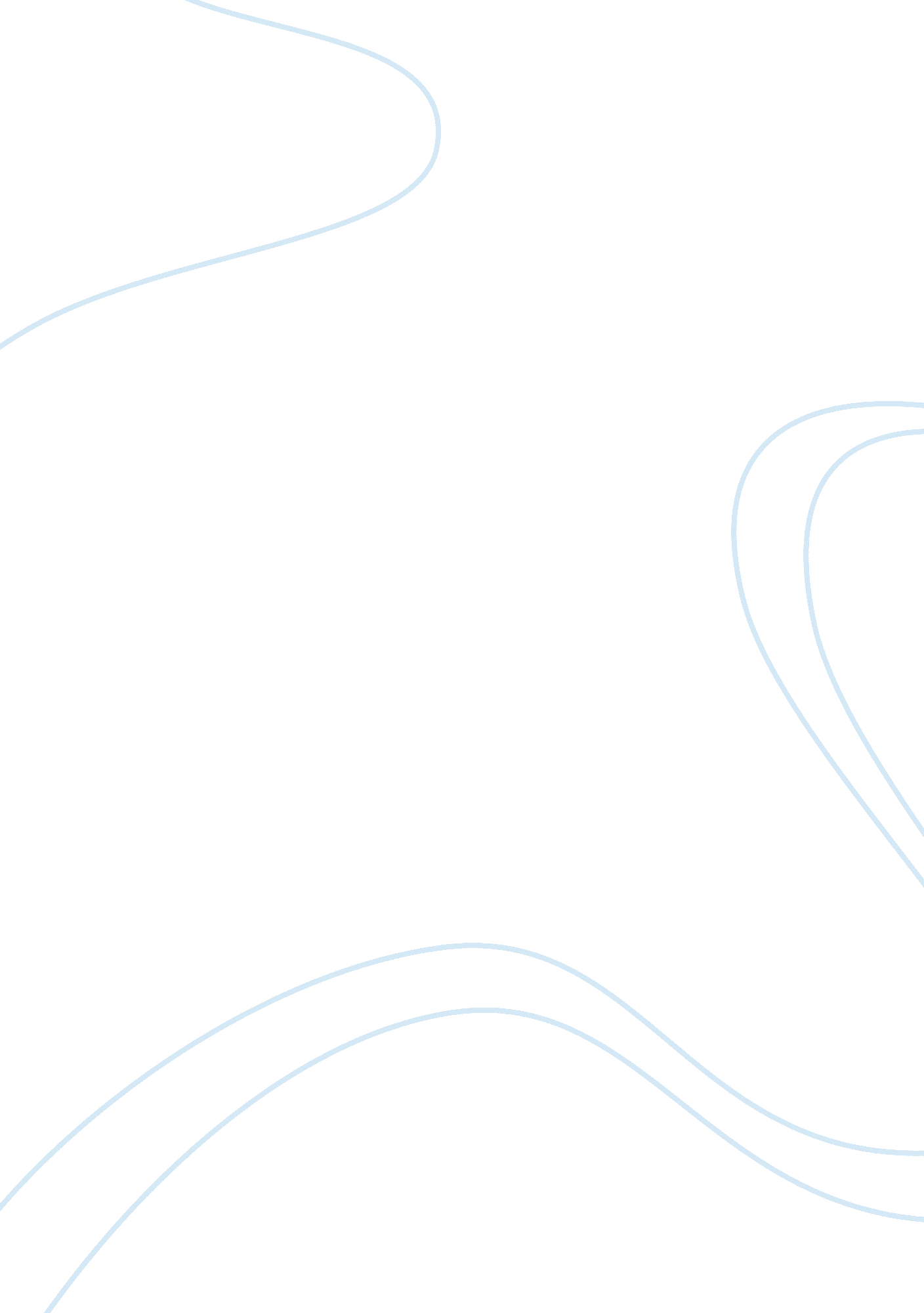 Example articles on texas allied petroleum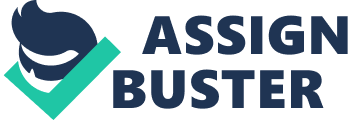 What is Texas Allied Petroleum Incorporated? This is a corporation that takes on the development, geographic expedition and production of natural gas militias and oil. It has assets in Texas, Kansas, Louisiana and Oklahoma but the corporation itself has its headquarter in Austin, Texas. It is registered with assorted associations which include Dunn & A ; Bradstreet, Austin Chamber of Commerce and Texas Oil and Gas Association. The concern of TAP started in 2005 and is still bing until the present. The Texas Allied Petroleum Incorporated is making concern in a trusty mode which is evidenced by its Better Business Bureau accreditation. It is among the few concerns which have been granted the accreditation. Although this sort of accreditation is non mandatory for concerns, it implies that the concern is runing with choice criterion and is presenting merchandises which are of worth. The Better Business Bureau accreditation nevertheless emphasizes that it does non publicize or endorses the competence and quality of the services and the merchandises. Even though the Better Business Bureau accreditation reiterates that the enfranchisement given is non a warrant of competent services and high criterion merchandises, it still has an impact to consumers. Consumers would usually sponsor the services and merchandises of companies or concerns with these sorts of accreditation. Texas Allied Petroleum is slightly cognizant of this and is taking advantage of the accreditation given to them to entice consumers to back up their merchandises and services. This is besides a sort of selling scheme and it evidently works good for this concern company. Article 2: All About Texas Allied Petroleum Incorporated If you are from the country of Texas, you must hold heard of Texas Allied Petroleum and is cognizant of what services and merchandises they offer. But for those who are non yet familiar with the company, this article would allow you be acquainted with this concern. So, read on if you are up to detecting this company and what it has to offer the consumers. The first thing to understand is that Texas Allied Petroleum Incorporated is a for-profit corporation which means it is a corporation expressly put up and developed for the chief intent of deriving or gaining net income. And as the name of the corporation suggests, it is runing in Austin, Texas but its natural gas and oil militias is strategically located in the Louisiana Gulf Coast country and Texas. It was incorporated in November of the twelvemonth 2005 and was formed to run a concern of geographic expedition, development and production of natural gas and oil in the countries mentioned. It is one of the few concerns in the country that has garnered a Better Business Bureau ( BBB ) accreditation. This shows that the corporation has met the tough accreditation criterions of the Better Business Bureau. At present, Texas Allied Petroleum is bring forthing a immense sum of gas per twenty-four hours which amounts to 500, 000 three-dimensional pess. It has besides gained a 300 acre oil and gas rental in the Henry Crooks Survey, Lavaca County, Texas. The corporation is be aftering to develop more Wellss so it could get by up with the demands of the consumers around the country where it is runing and nearby topographic points. Article 3: The Latest on Texas Allied Petroleum Inc. There are infinite ways in which our lives is being affected or touched by oil and natural gas. 60 per centum of our state 's energy is supplied by oil and natural gas. One of import thing that it does is it generates the electricity that gives power to about everything that we do in our being. It heats places, fuel autos and cook nutrient. The utilizations of oil and natural gas are tremendous. But do you cognize where and how are these green goodss and developed? Well, there are companies or concerns which operate to research, bring forth and develop oil and natural gases like Texas Allied Petroleum Incorporated. The oil and natural gas industry net incomes presents are spent in modern engineering, new environment and production and latest quality betterments of merchandises to run into up energy demands in the hereafter. Texas Allied Petroleum Incorporated as a portion of the oil and natural gas industry is committed in confronting the challenge of supplying the energy demands of the consumers with their modern installations, competent services and quality merchandises. Texas Allied Petroleum is spread outing immensely its chief concern of development, production and geographic expedition of oil and natural gases as the demand of the merchandises is besides fast increasing. The corporation had obtained excess involvement in the Main Pass 35 undertaking which is made of 15 Wellss offshore. It is apparent that the desire of enlargement of the company is to run into up the demands and the future energy demands of the public non merely around Texas but the encompassing topographic points every bit good. Article 4: Texas Allied Petroleum Inc. Reaching for Success The oil and natural gas industry is one great factor in the economic system of the society. It is reported that the oil and natural gas industry contributes immense sum in the national economic system amounting to $ 385 billion. This industry besides opens enormous chances for employment. Data shows that about four million occupations are supported by the oil and natural gas industry globally. There are legion concerns that operate for oil and natural gas geographic expedition or production. One corporation that runs its oil and natural gas concern in Austin, Texas is the Texas Allied Petroleum Incorporated. Texas Allied Petroleum Incorporated has been in the concern of oil and natural gas development, geographic expedition and production for seven old ages. It started its operation when it was incorporated in 2005. The corporation reportedly has 20 to 49 hired employees up to this day of the month. And it has an one-year gross of 10 to 20 million. This information is non bad at all for a corporation which is non truly that mammoth. With the statistics given, this corporation is traveling nowhere but to the top in the industry of which it belongs. As the universe is acquiring more modern each twenty-four hours, it is expected that new engineerings is needed to make new energy to prolong the humanity 's demands. Texas Allied Petroleum Incorporated does non halt its geographic expedition of advanced engineering to wash up oil and natural gas from nature. In 2009, the corporation had used a advanced engineering when it joined in the re-completion of the Theuman # 2 good located in the Colorado County, Texas. This sort of moves would decidedly increaser the oil and natural gas productiveness. Article 5: The Turning Business of Texas Allied Petroleum Inc. Peoples will ever happen new ways and schemes to run into the demands their demands of oil and natural gases. There are now assorted new engineerings which have been scientifically proven to make new energy. This new energy would be the reply for increasing demands of oil and natural gases. It is non a secret that oil and natural gas are really of import resources for the uninterrupted being of human race in this universe. A batch of technological invention has been discovered and utilised which opened the door to abundant resources of energy in the United States. Even average sized corporations like Texas Allied Petroleum Incorporated support these technological inventions. A Texas-based corporation, Texas Allied Petroleum Inc. is at present doing in surplus of 500, 000 three-dimensional pess of natural gas on a day-to-day footing. The corporation uninterrupted to wash up all the possibilities in the industry to further develop its capacity in supplying the needed oil and natural gas of the public. It has been reported that the corporation late partook in the testing and boring of a 2, 200 foot good in Coffee County, Kansas and has besides completed the boring and testing of the well called as Wilson/Todd. Texas Allied Petroleum Inc. has done assorted moves and implemented many schemes to demo that it will continuously turn in the following old ages. A 300 acre oil and gas rental in the Henry Crooks Survey, Lavaca County, Texas has been reportedly acquired by TAP Incorporated. The corporation is besides be aftering to take engagement in the completion of a 10, 000 ft. good in Liberty County, Texas which is called Neuman # 1. Article 6: Governments Supporting the Backbone of Economy Why authoritiess of about all states give so much support for concerns associating to geographic expedition, development and production of natural gas and oil? Why are they given so much revenue enhancement benefits? The ground is simple - the natural gas and oil industry is considered as one of the anchors of the economic system non merely of America but the planetary economic system. Most people when so farther ask what makes the oil and natural gas industry so indispensable in the society 's economic system. This is so because this industry gives more than 4 million occupations in America and so much more worldwide. It is a major industry that contributes as a buyer and employer of American goods and services. It adds a singular sum in the gross domestic merchandise. A portion of this oil and natural gas industry is Texas Allied Petroleum Incorporated. Texas Allied Petroleum Inc. is a Texas-based corporation which engages in production, development and geographic expedition of natural gas militias in the Texas Gulf Coast. It is among many private companies in the United States that operate to run into the turning demands of the state of oil and natural gas militias. Recently, Texas Allied Petroleum Incorporated stated that it has successfully worked once more with its Herrick, Cooper Cove and Little Laramie Fieldss which are located in Wyoming. This reworking in the country would let the corporation to bring forth more and supply the demands of society. On a per twenty-four hours footing, about 100 barrels of oil is produced from these three Fieldss mentioned. This is a signal that this corporation has the potency of increasing its production more through the old ages. Article 7: Texas Applied Petroleum is Expanding its Core Business There is no halting Texas Applied Petroleum Incorporated from spread outing its concern and doing a grade in the oil and natural gas industry in the United States. This corporation produces natural gas and oil in the United States of America with assets in Oklahoma, Texas, Louisiana and Kansas. It was incorporated in 2005 and therefore has been operational for about 7 old ages. The corporation central office is located in Austin, Texas. It is listed as a member of the Texas Oil and Gas Association, The Austin Chamber of Commerce and Dunn & A ; Bradstreet and many more. Texas Applied Petroleum is a concern which was given accreditation by BBB ( Better Business Bureau ) since July 23, 2008. At present, it is doing in surplus of 500, 000 three-dimensional pess of natural gas in a day-to-day mode. As it is committed in presenting more quality services and merchandises to consumers, it is making its best to spread out its nucleus concern and operation. It has late successfully operated its Cooper Cove, Little Laramie and Herrick Fieldss in Wyoming one time more. And presently a discharge system is being permitted to the corporation. Evidence that Texas Applied Petroleum Incorporated is spread outing immensely its operation in development, geographic expedition and production of natural gas and oil is its geting involvement in the Main Pass 35 undertaking. This would certainly help the corporation in its dedication to supply quality services and merchandises to people because 15 Wellss makes up the Main Pass which is located offshore from Plaquemines Parish, Louisiana. Article 8: The Implications of a BBB Accreditation to Texas Applied Petroleum Incorporated Since July 23, 2008, Texas Applied Petroleum Incorporated has been accredited by BBB ( Better Business Bureau ) . This accreditation came about 3 old ages after the operation of the corporation started. TAP Inc. was formed and began its concern in November 2005. This corporation is engaged in a concern of geographic expedition, production and development of oil and natural gas militias specifically in Texas and Louisiana Gulf Coast country. Its central office is in Austin, Texas. What does a Better Business Bureau accreditation implies about Texas Applied Petroleum Incorporated? It is emphasized that the accreditation given by the Bureau fundamentally means that the concern of TAP Inc. meets the criterions set by them. This standard includes the committedness of the concern in deciding ailments of all consumers. The Bureau likewise makes it clear that the accreditation that they give to concerns does non intend that it endorses and evaluates the services and merchandises made by them. Although the Better Business Bureau says that they are non vouching the competence and the quality of the services and merchandises of the concerns they have accredited, the accreditation still has a immense impact to the concern. Consumers would ever desire to sponsor concerns which have been accredited because for them it usually means that the certain concern is reliable and operating in a trusty mode. Unknown to most people, some concerns seeks accreditation from certain agency or board to derive acknowledgment and support from clients. Peoples have more inclinations to sponsor those concerns which they believed have base on ballss rigorous criterions of reliable bureaus and organic structures. Article 9: Texas Allied Petroleum Inc. - Rated A by the BBB Worlds make usage of oil and natural gas in about everything that they do. Most indispensable machines are run by the usage of natural gas or oil. Electricity which is one of the symbols of modernness and advancement utilize oil and natural gas. It is evident that the lives of the human race will non be the same and be uncomplete with the absence of oil and natural gas although there are other beginnings of energy. Because of the importance of the said resources, concerns which operate for its geographic expedition, development and production are critical to the economic system. The Texas Allied Petroleum Incorporated is an illustration of a concern of this sort. The Texas Allied Petroleum Inc. is making concern in Austin, Texas. It has assets in Kansas, Oklahoma, Texas and Louisiana. It is registered with assorted associations such as the Austin Chamber of Commerce, Dunn & A ; Bradstreet and Texas Oil and Gas Association. It is similarly given by the BBB or Better Business Bureau an accreditation and a evaluation of A. This is based on a graduated table of A+ to F and is considered as the 2nd highest evaluation that a concern could accomplish. The evaluation that Texas Allied Petroleum Inc. has received speaks a batch about the corporation. It is recognized that the Better Business Bureau considers many factors before giving any accreditation to a concern. One of the factors that are taken into consideration is the client 's complaint history of the company. Another factor is the information sing the action of the authorities against that authorities. There are 17 elements noted that are taken into consideration before the accreditation. For the corporation to go through these criterions, it means it must be truly runing in a really worthy mode. Article 10: Benefits Enjoyed by Energy Businesss Businesss in the oil and natural gas industry are being given extreme support by about all authoritiess of assorted states. It is one industry that is important for the economic system. This industry should stay strong to back up the lifting demands of these resources. Texas Allied Petroleum Incorporated, a Texas-based oil and natural gas bring forthing, researching and developing corporation, is besides acquiring the support and advantages that companies in the oil and natural gas industry. One of the advantages that Texas Allied Petroleum Incorporated enjoys merely like other energy concerns in the United States is the revenue enhancement benefits being given to them by the authorities. Energy concerns enjoy the benefit of 100 % deductibility of initial hazard capital in the twelvemonth of investing. They are similarly basking the benefits of 100 % deductibility of all capital invested within 7 old ages whether they lose or win. And at the same clip, these concerns have limited taxability of returns since a portion of gas and oil returns are tax-exempt. This means that since the incorporation of Texas Allied Petroleum in 2005, until now it is still profiting from the 100 % deductibility of its capital invested. With the benefits and privileges given to the oil and natural gas industry, it is easier for them to concentrate more on bring forthing more quality merchandises and competent services. It means they are besides given more chance to spread out their concern and implement innovative and modern schemes. Like in the instance of TAP Inc. wherein it used a new sort of engineering when it took engagement in the re-completion of the Theuman # 2 good sited in Colorado County, Texas. It is said that the engineering used was new and could raise the productiveness of the bing Fieldss of the company. 